История обновления встроенного ПО:Добавленный функционал: 	DCS-933L Firmware Release Notes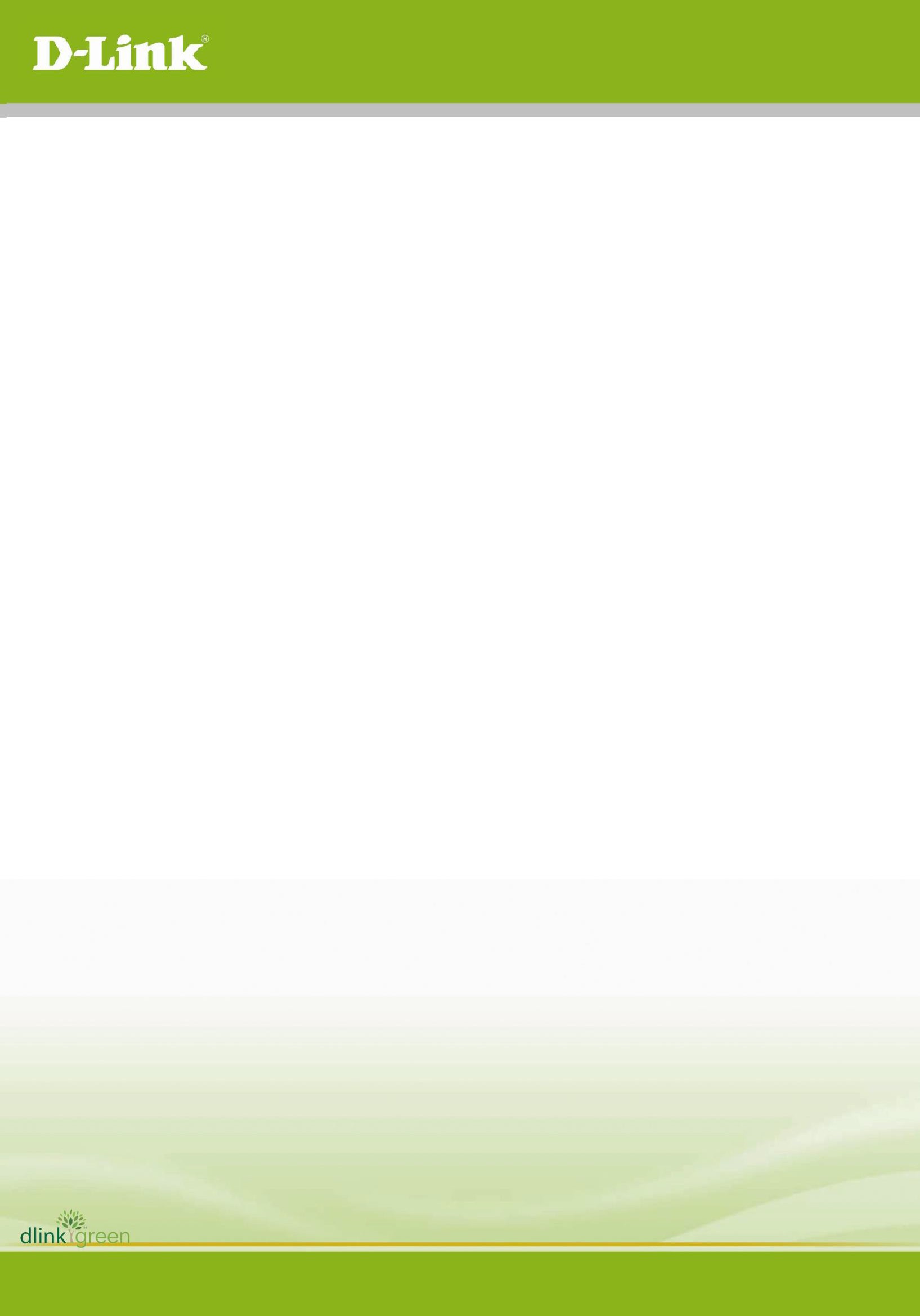 Список улучшений: 	3V1.07_b1Обновлен mydlink агент до версии 2.0.18-b66V1.06_b6  1. Обновлен mydlink агент до версии 2.0.18-b62Поддерживает Java 8 Update 31V1.05_b51. Новый mydlink агент 2.0.18-b13.V1.04_b11. Обновлен mydlink агент до версии 2.0.17-b62 для работы уведомлений с портала mydlink.V1.03_b8Новый mydlink агент 2.0.17-b55.Поддерживает Windows 8.1 + Internet Explorer 11.Поддерживает Java 7 Update 51.FTP по умолчанию изменен в пассивный режим работы.WPS индикатор будет гореть 10 сек. после успешного соединения WPS.6. Время по умолчанию установлено 01.01.2014V1.02_b5Новый mydlink агент 2.0.17-b28.Добавлена возможность настройки интервала отправки уведомлений на FTP/mail для обнаружения движения/звукаV1.01_b7Новый mydlink агент 2.0.17-b06.Обновлен h.264 Activex до v1.0.0.12.Символы для задания имени пользователя 0-9, a-z, A-Z, “.”, “-“, “_”.Изменен максимальный размер видеоклипа до 3072Kbytes.